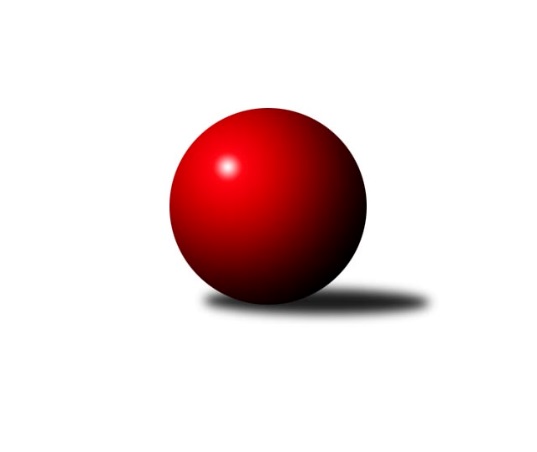 Č.19Ročník 2021/2022	12.3.2022Nejlepšího výkonu v tomto kole: 1675 dosáhlo družstvo: TJ Doksy AKrajský přebor Libereckého kraje 2021/2022Výsledky 19. kolaSouhrnný přehled výsledků:TJ Spartak Chrastava	- SK Skalice B	6:0	1647:1507	7.0:1.0	10.3.TJ Bižuterie Jablonec n.N. B	- TJ Bižuterie Jablonec n.N. A	1.5:4.5	1560:1604	4.0:4.0	10.3.TJ Doksy B	- TJ Kuželky Česká Lípa C	4:2	1526:1505	5.0:3.0	11.3.SK Šluknov B	- TJ Kuželky Česká Lípa B	1:5	1534:1555	3.0:5.0	11.3.TJ Dynamo Liberec B	- SK Skalice C	5:1	1617:1356	6.0:2.0	11.3.TJ Doksy A	- TJ Lokomotiva Liberec B	6:0	1675:1531	5.0:3.0	12.3.SK Skalice B	- TJ Bižuterie Jablonec n.N. A	5:1	1790:1689	5.0:3.0	7.3.Tabulka družstev:	1.	TJ Doksy A	18	17	1	0	94.0 : 14.0 	111.5 : 32.5 	 1705	35	2.	TJ Kuželky Česká Lípa B	19	13	1	5	72.5 : 41.5 	86.5 : 65.5 	 1622	27	3.	TJ Dynamo Liberec B	18	13	0	5	69.5 : 38.5 	84.0 : 60.0 	 1588	26	4.	SK Šluknov B	19	11	1	7	59.0 : 55.0 	77.5 : 74.5 	 1601	23	5.	TJ Bižuterie Jablonec n.N. A	19	10	2	7	59.5 : 54.5 	80.5 : 71.5 	 1647	22	6.	SK Skalice B	19	9	1	9	61.0 : 53.0 	86.5 : 65.5 	 1568	19	7.	TJ Lokomotiva Liberec B	19	8	1	10	59.0 : 55.0 	86.0 : 66.0 	 1618	17	8.	TJ Spartak Chrastava	19	8	0	11	47.0 : 67.0 	70.0 : 82.0 	 1573	16	9.	TJ Doksy B	19	6	1	12	39.0 : 75.0 	55.5 : 96.5 	 1506	13	10.	TJ Bižuterie Jablonec n.N. B	19	5	2	12	43.0 : 71.0 	57.0 : 95.0 	 1509	12	11.	SK Skalice C	19	5	1	13	43.0 : 71.0 	59.0 : 93.0 	 1481	11	12.	TJ Kuželky Česká Lípa C	19	2	1	16	31.5 : 82.5 	50.0 : 102.0 	 1518	5Podrobné výsledky kola:	 TJ Spartak Chrastava	1647	6:0	1507	SK Skalice B	Danuše Husáková	 	 186 	 218 		404 	 2:0 	 393 	 	181 	 212		Ladislav Javorek st.	Jaroslav Jeník	 	 201 	 178 		379 	 2:0 	 339 	 	185 	 154		Miroslava Löffelmannová	Jaroslav Chlumský	 	 214 	 215 		429 	 1:1 	 417 	 	225 	 192		Petr Tregner	Jana Vokounová	 	 206 	 229 		435 	 2:0 	 358 	 	184 	 174		Petra Javorkovározhodčí: František VokounNejlepší výkon utkání: 435 - Jana Vokounová	 TJ Bižuterie Jablonec n.N. B	1560	1.5:4.5	1604	TJ Bižuterie Jablonec n.N. A	Robert Hokynář	 	 185 	 200 		385 	 1:1 	 385 	 	188 	 197		Matouš Janda	Iva Kunová	 	 161 	 171 		332 	 0:2 	 384 	 	184 	 200		Miroslav Pastyřík	Josef Kuna	 	 210 	 218 		428 	 1:1 	 438 	 	198 	 240		Zdeněk Vokatý	Daniel Paterko	 	 203 	 212 		415 	 2:0 	 397 	 	193 	 204		Pavel Nežádalrozhodčí: Jana FlorianováNejlepší výkon utkání: 438 - Zdeněk Vokatý	 TJ Doksy B	1526	4:2	1505	TJ Kuželky Česká Lípa C	Petr Mádl	 	 176 	 186 		362 	 1:1 	 368 	 	186 	 182		Libuše Lapešová	Martina Chadrabová	 	 193 	 162 		355 	 1:1 	 365 	 	186 	 179		Marie Kubánková	Aleš Stach	 	 195 	 198 		393 	 2:0 	 357 	 	183 	 174		Petr Dvořák	Kateřina Stejskalová	 	 198 	 218 		416 	 1:1 	 415 	 	206 	 209		Václav Žitnýrozhodčí: Marek KozákNejlepší výkon utkání: 416 - Kateřina Stejskalová	 SK Šluknov B	1534	1:5	1555	TJ Kuželky Česká Lípa B	Petr Tichý	 	 208 	 212 		420 	 0:2 	 423 	 	209 	 214		Jaroslav Košek	Věra Navrátilová	 	 172 	 184 		356 	 1:1 	 368 	 	169 	 199		Jiří Kraus	Anita Morkusová *1	 	 184 	 155 		339 	 1:1 	 357 	 	180 	 177		Miloslav Pöra	Dušan Knobloch	 	 214 	 205 		419 	 1:1 	 407 	 	185 	 222		Petr Jeníkrozhodčí: Petr Tichýstřídání: *1 od 51. hodu Karel BarcalNejlepší výkon utkání: 423 - Jaroslav Košek	 TJ Dynamo Liberec B	1617	5:1	1356	SK Skalice C	Emília Císařovská	 	 178 	 201 		379 	 2:0 	 278 	 	140 	 138		Milan Hňoupek	Hana Vnoučková	 	 166 	 167 		333 	 0:2 	 371 	 	200 	 171		Martin Foltyn	Ladislav Wajsar ml.	 	 231 	 230 		461 	 2:0 	 374 	 	188 	 186		Petr Hňoupek	Ludvík Szabo	 	 215 	 229 		444 	 2:0 	 333 	 	158 	 175		Jitka Vlasákovározhodčí:  Vedoucí družstevNejlepší výkon utkání: 461 - Ladislav Wajsar ml.	 TJ Doksy A	1675	6:0	1531	TJ Lokomotiva Liberec B	Natálie Kozáková	 	 220 	 192 		412 	 1:1 	 348 	 	152 	 196		Jan Pašek	Radek Kozák	 	 211 	 202 		413 	 2:0 	 373 	 	180 	 193		Jana Kořínková	Jiří Kuric	 	 205 	 220 		425 	 1:1 	 406 	 	209 	 197		Luboš Dvořák	Václav Paluska	 	 199 	 226 		425 	 1:1 	 404 	 	218 	 186		Anton Zajacrozhodčí: Tereza KozákováNejlepšího výkonu v tomto utkání: 425 kuželek dosáhli: Jiří Kuric, Václav Paluska	 SK Skalice B	1790	5:1	1689	TJ Bižuterie Jablonec n.N. A	Petra Javorková	 	 254 	 200 		454 	 2:0 	 358 	 	165 	 193		Adam Patočka	Miroslava Löffelmannová	 	 215 	 214 		429 	 0:2 	 477 	 	256 	 221		Pavel Nežádal	Ladislav Javorek st.	 	 227 	 247 		474 	 2:0 	 426 	 	205 	 221		Matouš Janda	Petr Tregner	 	 225 	 208 		433 	 1:1 	 428 	 	213 	 215		Zdeněk Vokatýrozhodčí: Ladislav Javorek st.Nejlepší výkon utkání: 477 - Pavel NežádalPořadí jednotlivců:	jméno hráče	družstvo	celkem	plné	dorážka	chyby	poměr kuž.	Maximum	1.	Jiří Klíma  st.	TJ Doksy A	465.56	307.8	157.8	2.1	6/8	(500)	2.	Zdeněk Vokatý 	TJ Bižuterie Jablonec n.N. A	443.31	299.5	143.8	5.3	8/8	(479)	3.	Vojtěch Trojan 	TJ Dynamo Liberec B	441.28	299.2	142.0	7.1	6/7	(518)	4.	Václav Paluska 	TJ Doksy A	437.34	295.3	142.0	4.9	7/8	(474)	5.	Jiří Kuric 	TJ Doksy A	435.29	289.7	145.6	3.7	6/8	(460)	6.	Dušan Knobloch 	SK Šluknov B	431.41	296.4	135.1	5.9	8/8	(458)	7.	Petr Tichý 	SK Šluknov B	429.90	295.3	134.6	5.8	6/8	(461)	8.	Anton Zajac 	TJ Lokomotiva Liberec B	429.61	290.7	138.9	6.3	7/8	(473)	9.	Bohumír Dušek 	TJ Lokomotiva Liberec B	423.98	292.0	132.0	7.1	8/8	(466)	10.	Josef Kuna 	TJ Bižuterie Jablonec n.N. B	423.92	296.9	127.1	6.7	8/8	(474)	11.	Jaroslav Košek 	TJ Kuželky Česká Lípa B	420.40	294.0	126.4	6.4	9/9	(468)	12.	Miroslav Pastyřík 	TJ Bižuterie Jablonec n.N. A	420.25	296.4	123.8	7.8	6/8	(460)	13.	Ludvík Szabo 	TJ Dynamo Liberec B	420.14	299.2	120.9	7.9	6/7	(484)	14.	Jiří Coubal 	TJ Kuželky Česká Lípa B	419.98	293.1	126.9	8.4	8/9	(480)	15.	Václav Žitný 	TJ Kuželky Česká Lípa C	417.91	292.3	125.6	9.2	9/9	(475)	16.	Petr Tregner 	SK Skalice B	416.80	290.8	126.0	8.9	7/8	(495)	17.	Ladislav Javorek  st.	SK Skalice B	410.43	289.0	121.4	10.1	8/8	(515)	18.	Jana Vokounová 	TJ Spartak Chrastava	406.13	287.9	118.2	10.9	8/8	(440)	19.	Dan Paszek 	TJ Kuželky Česká Lípa B	405.10	286.8	118.3	7.8	8/9	(501)	20.	Matouš Janda 	TJ Bižuterie Jablonec n.N. A	399.95	286.9	113.1	10.1	6/8	(426)	21.	Martin Foltyn 	SK Skalice C	397.19	280.4	116.8	10.9	8/8	(446)	22.	Karel Mottl 	TJ Spartak Chrastava	396.11	281.7	114.4	10.2	8/8	(452)	23.	Jana Kořínková 	TJ Lokomotiva Liberec B	395.80	285.4	110.4	12.1	8/8	(451)	24.	Anita Morkusová 	SK Šluknov B	395.74	283.6	112.1	7.5	6/8	(427)	25.	Petr Dvořák 	TJ Kuželky Česká Lípa C	392.97	280.9	112.1	13.7	9/9	(421)	26.	Miloslav Pöra 	TJ Kuželky Česká Lípa B	386.64	278.2	108.4	12.2	9/9	(444)	27.	Danuše Husáková 	TJ Spartak Chrastava	383.66	276.9	106.8	13.9	7/8	(437)	28.	Jan Marušák 	SK Šluknov B	383.36	274.9	108.5	11.8	6/8	(443)	29.	Václav Bláha  st.	TJ Doksy B	381.50	274.9	106.6	11.7	6/9	(438)	30.	Petr Hňoupek 	SK Skalice C	379.11	270.0	109.2	12.2	7/8	(464)	31.	Daniel Hokynář 	TJ Bižuterie Jablonec n.N. B	376.61	264.8	111.8	10.4	6/8	(419)	32.	Emília Císařovská 	TJ Dynamo Liberec B	373.77	273.6	100.2	14.2	7/7	(418)	33.	Jaroslav Jeník 	TJ Spartak Chrastava	371.97	265.5	106.5	13.7	7/8	(435)	34.	Marie Kubánková 	TJ Kuželky Česká Lípa C	371.66	265.7	106.0	12.8	7/9	(444)	35.	Miroslava Löffelmannová 	SK Skalice B	365.92	268.3	97.6	15.4	8/8	(461)	36.	Adam Patočka 	TJ Bižuterie Jablonec n.N. A	364.42	267.6	96.8	16.0	6/8	(411)	37.	Robert Hokynář 	TJ Bižuterie Jablonec n.N. B	360.69	267.8	92.9	16.0	6/8	(393)	38.	Věra Navrátilová 	SK Šluknov B	358.61	265.3	93.3	16.7	7/8	(382)	39.	Libuše Lapešová 	TJ Kuželky Česká Lípa C	357.49	254.7	102.8	13.4	7/9	(390)	40.	Hana Vnoučková 	TJ Dynamo Liberec B	347.45	254.3	93.1	14.6	7/7	(415)	41.	Iva Kunová 	TJ Bižuterie Jablonec n.N. B	321.92	237.2	84.7	21.2	8/8	(406)	42.	Milan Hňoupek 	SK Skalice C	298.64	229.1	69.5	25.8	7/8	(363)		Martin Zeman 	SK Skalice C	479.00	327.0	152.0	3.0	1/8	(479)		Robert Křenek 	SK Skalice C	476.33	331.0	145.3	8.0	1/8	(500)		Jan Zeman 	TJ Bižuterie Jablonec n.N. A	459.00	304.5	154.5	2.0	2/8	(474)		Martin Ducke 	TJ Kuželky Česká Lípa B	446.50	293.0	153.5	5.0	1/9	(474)		Pavel Nežádal 	TJ Bižuterie Jablonec n.N. A	445.25	301.7	143.6	5.9	4/8	(491)		Eduard Kezer  st.	SK Skalice B	436.50	307.5	129.0	7.8	4/8	(499)		Ladislav Wajsar  ml.	TJ Dynamo Liberec B	427.72	293.7	134.0	6.6	4/7	(489)		Jaroslav Chlumský 	TJ Spartak Chrastava	426.67	291.3	135.3	6.0	3/8	(434)		Luboš Dvořák 	TJ Lokomotiva Liberec B	425.00	292.3	132.7	7.1	5/8	(485)		Jaroslava Kozáková 	SK Skalice B	421.50	307.3	114.2	15.2	1/8	(454)		Natálie Kozáková 	TJ Doksy A	416.92	296.8	120.1	9.5	4/8	(446)		Daniel Paterko 	TJ Bižuterie Jablonec n.N. B	413.45	288.0	125.4	8.0	5/8	(449)		Libor Křenek 	SK Skalice C	410.03	292.5	117.5	11.3	4/8	(505)		Radek Kozák 	TJ Doksy A	407.11	284.1	123.0	8.1	5/8	(431)		Petr Jeník 	TJ Kuželky Česká Lípa B	407.00	270.0	137.0	10.0	2/9	(418)		Jaroslava Vacková 	TJ Doksy A	404.56	283.6	120.9	9.4	5/8	(446)		Jakub Šimon 	TJ Doksy A	401.46	284.0	117.5	7.5	4/8	(432)		Jiří Tůma 	TJ Bižuterie Jablonec n.N. A	401.40	288.1	113.3	12.1	5/8	(455)		Petr Mádl 	TJ Doksy B	401.13	287.6	113.5	11.6	4/9	(456)		Kateřina Stejskalová 	TJ Doksy B	399.43	288.6	110.8	10.4	5/9	(424)		Aleš Stach 	TJ Doksy B	398.00	276.9	121.1	9.8	5/9	(443)		Jiří Horník 	SK Skalice C	395.88	284.1	111.8	9.1	2/8	(417)		Karel Barcal 	SK Šluknov B	384.33	294.7	89.7	14.0	3/8	(397)		Jaromír Tomášek 	TJ Lokomotiva Liberec B	377.94	263.9	114.0	13.1	4/8	(400)		Filip Doležal 	TJ Doksy B	376.00	271.7	104.3	14.8	3/9	(420)		Kamila Klímová 	TJ Doksy B	375.16	272.8	102.3	12.4	5/9	(411)		Ladislava Šmídová 	SK Skalice B	371.13	278.9	92.3	15.4	4/8	(434)		Petra Javorková 	SK Skalice B	368.78	263.2	105.6	16.2	4/8	(468)		Pavel Leger 	TJ Kuželky Česká Lípa C	364.67	271.5	93.2	17.2	2/9	(373)		Jan Pašek 	TJ Lokomotiva Liberec B	363.96	262.6	101.4	13.8	4/8	(404)		Rostislav Doležal 	SK Skalice C	360.92	256.8	104.2	15.1	4/8	(421)		Marek Kozák 	TJ Doksy B	360.92	268.3	92.6	14.4	3/9	(375)		Jiří Kraus 	TJ Kuželky Česká Lípa B	360.00	272.5	87.5	18.0	2/9	(368)		Jitka Vlasáková 	SK Skalice C	355.75	256.3	99.5	16.4	4/8	(399)		Martina Chadrabová 	TJ Doksy B	350.19	259.3	90.9	17.3	4/9	(378)		Michal Stejskal 	TJ Doksy B	339.50	242.3	97.3	17.3	2/9	(367)		Michal Valeš 	TJ Doksy B	339.50	246.8	92.7	17.1	3/9	(363)		Vladimír Procházka 	TJ Kuželky Česká Lípa C	335.00	259.5	75.5	26.0	2/9	(343)		Václav Bláha  ml.	TJ Doksy B	325.17	240.2	85.0	18.5	3/9	(338)		Zdeněk Šalda 	TJ Kuželky Česká Lípa C	323.46	247.6	75.8	25.6	4/9	(387)Sportovně technické informace:Starty náhradníků:registrační číslo	jméno a příjmení 	datum startu 	družstvo	číslo startu
Hráči dopsaní na soupisku:registrační číslo	jméno a příjmení 	datum startu 	družstvo	Program dalšího kola:20. kolo16.3.2022	st	17:00	TJ Kuželky Česká Lípa C - TJ Bižuterie Jablonec n.N. B	16.3.2022	st	17:00	TJ Kuželky Česká Lípa B - TJ Doksy A	17.3.2022	čt	17:00	TJ Lokomotiva Liberec B - TJ Doksy B	17.3.2022	čt	17:00	TJ Bižuterie Jablonec n.N. A - TJ Dynamo Liberec B	17.3.2022	čt	17:00	SK Skalice C - TJ Spartak Chrastava	18.3.2022	pá	17:00	SK Šluknov B - SK Skalice B	Nejlepší šestka kola - absolutněNejlepší šestka kola - absolutněNejlepší šestka kola - absolutněNejlepší šestka kola - absolutněNejlepší šestka kola - dle průměru kuželenNejlepší šestka kola - dle průměru kuželenNejlepší šestka kola - dle průměru kuželenNejlepší šestka kola - dle průměru kuželenNejlepší šestka kola - dle průměru kuželenPočetJménoNázev týmuVýkonPočetJménoNázev týmuPrůměr (%)Výkon4xLadislav Wajsar ml.Dyn. Liberec B4618xZdeněk VokatýJablonec A115.074386xLudvík SzaboDyn. Liberec B4444xJosef KunaJablonec B112.454286xZdeněk VokatýJablonec A4385xLadislav Wajsar ml.Dyn. Liberec B111.434611xJana VokounováChrastava4357xVáclav PaluskaDoksy A111.034251xJaroslav ChlumskýChrastava4298xJiří KuricDoksy A111.034252xJosef KunaJablonec B4281xJana VokounováChrastava110.66435